В городском поселении город Белебей в очередной раз стартовал конкурс проектов по Программе поддержки местных инициатив ППМИ-2019.    Суть программы – объединение людей общей целью, вовлечение в обсуждение и совместное решение проблем благоустройства по месту проживания. Программа реализуется в виде конкурсного отбора заявок. Чтобы победить в конкурсе – недостаточно просто подать заявку. Нужно набрать максимальное количество баллов. На это влияет много факторов, и в первую очередь - активность самих горожан. Считается всё:  сколько людей приняли участие в обсуждении проектов, насколько актуален сам проект и сколько у него благополучателей (проще говоря – скольким людям принесет пользу, к примеру, благоустройство двора: десяти или двумстам), сколько людей готовы софинансировать проект, сколько привлекут спонсорских средств, сколько горожан готовы принять трудовое участие в проекте. Самые инициативные по итогам отбора конкурсных заявок получают финансирование на реализацию своих проектов. Так, благодаря совместной активной работе Администрации ГП г.Белебей и жителей МКД по ул.Интернациональная 75, была приобретена и установлена детская игровая площадка на радость детям- современная, комфортная и безопасная.Решением Совета городского поселения город Белебей муниципального района Белебеевский район №215 от 26 сентября 2018 года городское поселение город Белебей принимает участие в  конкурсе проектов ППМИ-2019 по линии городских округов в соответствии с условиями участия в данном конкурсе.  Инициатором заявки на участие в конкурсе проектов является совет МКД по ул. Революционеров, д.10.  Жители дома на общем собрании выступили с различными инициативами: обустройство освещения во дворе дома, озеленение придомовой территории, устройство детской площадки. Помимо собраний было проведено анкетирование, и все же большинством было решено благоустроить детскую игровую площадку. Надеемся, что и в 2019 году наш город также окажется в числе победителей. У нас есть все шансы на победу. ППМИ- 2019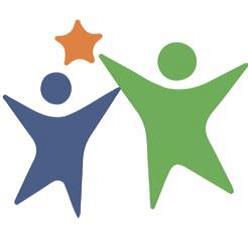 Городское поселение город Белебей муниципального района Белебеевский район Республики Башкортостан